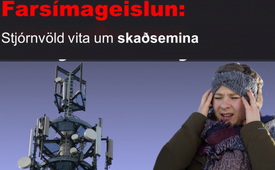 Farsímageislun: Stjórnvöld vita um skaðsemina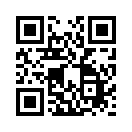 Bandaríski vísindamaðurinn Dr. Zorach Glaser er einn þýðingarmesti vísindamaðurinn sem rannsakað hafa áhrif farsímatækni á heilsu manna. Í áratugi hefur hann safnað saman  4.000 rannsókum sem kanna tengsl heilsufarsvandamála og útsetningar gagnvart tíðni útvarps og örbylgjugeislunar.Farsímageislun: Stjórnvöld vita um skaðsemina

Bandaríski vísindamaðurinn Dr. Zorach Glaser er einn þýðingarmesti vísindamaðurinn sem rannsakað hafa áhrif farsímatækni á heilsu manna. Í áratugi hefur hann safnað saman  4.000 rannsókum sem kanna tengsl heilsufarsvandamála og útsetningar gagnvart tíðni útvarps og örbylgjugeislunar.

Gagnasafn Glaser sannar ótvírætt að Bandaríkin og aðrar ríkisstjórnir hafi verið meðvitaðar um skaðleg áhrif farsímasamskipta strax í byrjun níunda áratugarins. Þótt ríkistjórnir og farsímalobbýið haldi hinu gagnstæða fram, þá kemur í gögnum hans glögglega í ljós að nægar vísbendingar og sannanri séu til um skaðsemi farsímageislunar.

Þrátt fyrir þessa vitneskju eru heilu þjóðirnar um allan heim útsettar fyrir oft milljónir og jafnvel milljarða sinnum hærri geislun heldur en þá voru í gangi.
Hversu óábyrgt, jafnvel ómannúðlegt er það þegar leiðandi stjórnmálamenn halda því fram að enn séu engar óumdeilanlegar sannanir fyrir því að farsímageislun séu hættuleg og að þvert á betri vitund haldi áfram að auka geislaálagið? Og hvar eru þessir leiðandi fjölmiðlar sem ættu að fylgjast vel með stjórnmálum og iðnaði  ef þeir eiga að geta notað titilinn „gæðamiðill“?eftir haj./nisHeimildir:Heimildir:
Regierungen wussten um die schädigenden Wirkungen des Mobilfunk:
https://childrenshealthdefense.org/

defender/government-knew-harmful-impact-wireless-technology-human-health/Þetta gæti þér líka þótt áhugavert:---Kla.TV – Hinar fréttirnar ... frjálsar – óháðar – óritskoðaðar ...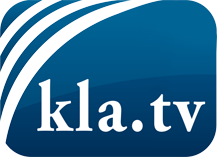 það sem fjölmiðlar ættu ekki að þegja um ...fáheyrt frá fólkinu, für das Volk ...reglulegar fréttir á www.kla.tv/isÞað borgar sig að fylgjast með!Ókeypis áskrift með mánaðarlegu fréttabréfi á netfangið
þitt færðu hér: www.kla.tv/abo-isÁbending öryggisins vegna:Mótraddir eru því miður æ oftar þaggaðar niður eða þær ritskoðaðar. Svo lengi sem flytjum ekki fréttir samkvæmt áhuga og hugmyndafræði kerfispressan getum við sífellt reikna með því að leitað sé eftir tilliástæðum til þess að loka fyrir eða valda Kla.TV skaða.Tengist því í dag óháð internetinu! Smellið hér: www.kla.tv/vernetzung&lang=isLicence:    Creative Commons leyfi sé höfundar getið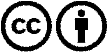 Við útbreiðslu og deilingu skal höfundar getið! Efnið má þó ekki kynna tekið úr því samhengi sem það er í.
Stofnunum reknum af opinberu fé (RÚV, GEZ, ...) er notkun óheimil án leyfis. Brot á þessum skilmálum er hægt að kæra.